Lesson 23:  Why Are Vectors Useful?Student OutcomesStudents solve problems involving physical phenomena that can be represented by vectors.Lesson Notes Vectors are generally described as a quantity that has both a magnitude and a direction.  In the next two lessons, students will work on examples that give a context to that description.  The most basic definition of a vector is that it is a description of a shift or translation.  Students will see that any physical operation that induces a shift of some kind is often thought of as a vector.  Hence, vectors are prevalent in mathematics, science, and engineering.  For example, force is often interpreted as a vector in physics because a force exerted on an object is a push of some magnitude that causes the object to shift in some direction.  In this lesson, students will solve problems involving velocity as well as other quantities, such as force, that can be represented by a vector (N-VM.A.3).  Students will make use of the law of cosines and the law of sines when working with non-right triangles (G-SRT.D.11).  Students will continue to work on adding and subtracting vectors (N-VM.B.4) but will interpret the resulting magnitude and direction within a context.  The focus of this lesson is using vectors to model real-world phenomena, in particular focusing on relating abstract representations to real-world aspects (MP.2).Classwork Opening (5 minutes)Ask students to brainstorm real-world situations where vectors might be useful.  Engage students by showing the vector video from NBC Learn on the science of NFL football (http://www.nbclearn.com/nfl/cuecard/51220).  Remind students that vectors are used to describe anything that has both a direction and a magnitude.List these phenomena on the board, an interactive board, or index cards given to students.  Have students sort the phenomena into two categories—those that can be described by vectors and those that cannot—and then explain the rationale behind their sorting.  Discuss student choices and rationales as a class.Position of a moving objectWindPosition of a ball that has been thrownTemperatureMassVelocity of a ball that has been thrownVolumeWater currentPhenomena that could be described using a vector:Wind, position of a ball that has been thrown, velocity of a ball that has been thrown, water current because all have a direction and a magnitude.Phenomena that could not be described using a vector:Temperature, mass, volume because these are just measurements with no magnitude and direction.Why would the position of a moving object need to be described as a vector rather than a scalar?Just knowing how far it moved would not be enough information to locate the object.  You would also need to know the direction.Opening Exercise (5 minutes) Give students time to work on the opening exercise independently, and then discuss as a group.
Opening ExerciseSuppose a person walking through South Boston, MA travels from point  due east along E 3rd Street for  and then due south along K Street for  to end on point  (as shown on the map).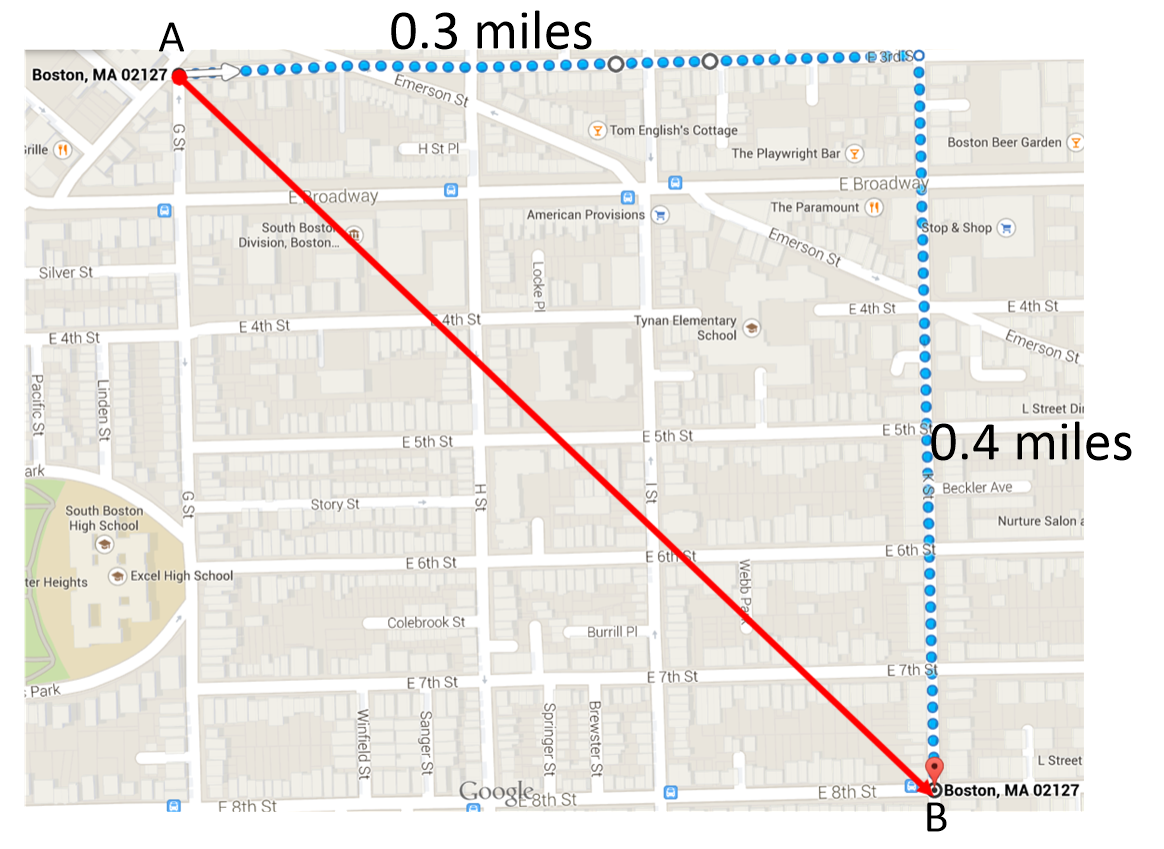 Find the magnitude and direction of vector .What information does vector  provide?The magnitude tells us that the person’s displacement was .  In other words, the person ended up  from the point where he or she started.  The angle tells us that the person traveled  south of east.Why is a vector a useful way to map a person’s location?It tells us the actual distance between the starting and ending point and also the direction in which the person traveled.If I knew just the direction, could I map the person’s position?No.  We could draw an arrow in the correct direction but wouldn’t know where to put the endpoint.If I knew just the magnitude, could I map the person’s position?No.  The person could have traveled in any direction.Example 1 (10 minutes) Discuss the example as a class before giving students time to work on solving the problem.  Provide students with grid paper as needed.  Debrief as a class, and guide students as necessary.
Example 1An airplane flying from Dallas-Fort Worth to Atlanta veers off course to avoid a storm.  The plane leaves Dallas-Fort Worth traveling  east of north and flies for  before turning to travel  east of south for .  What is the resultant displacement of the airplane?  Include both the magnitude and direction of the displacement.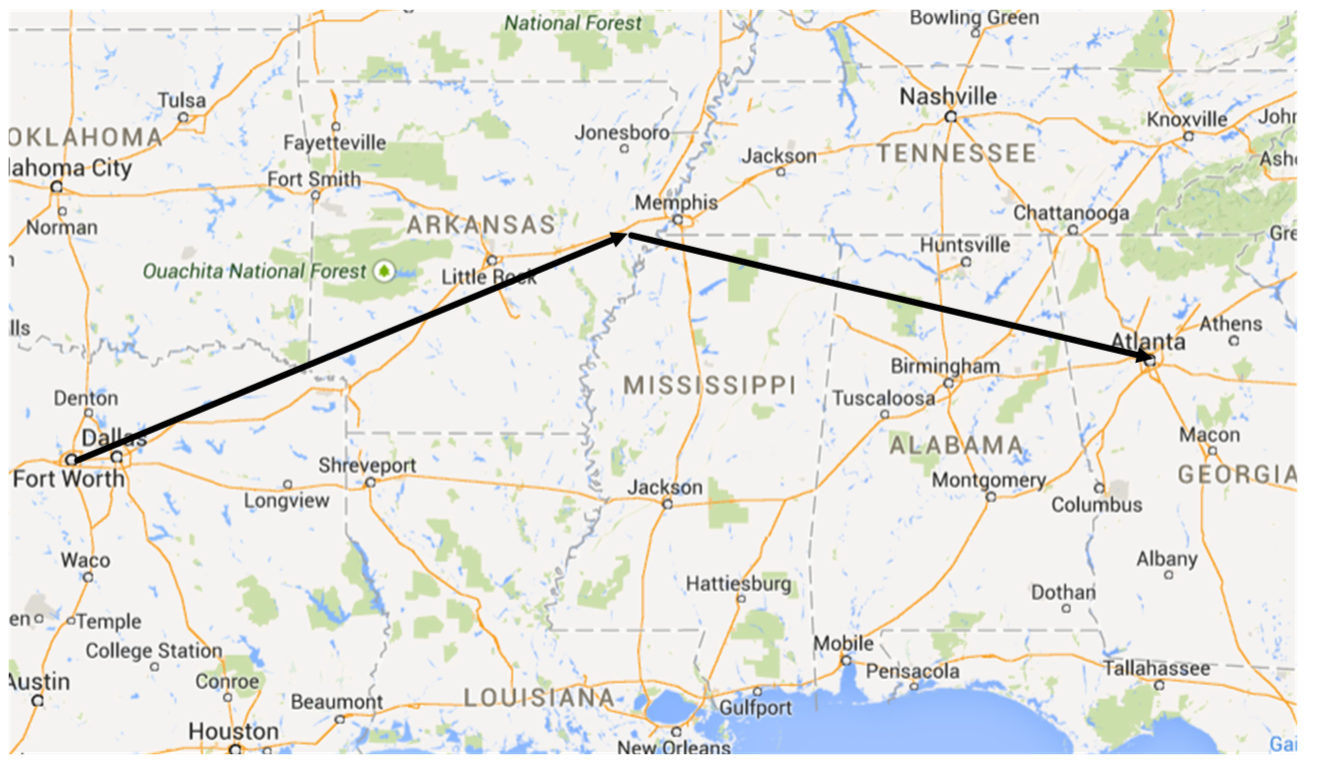 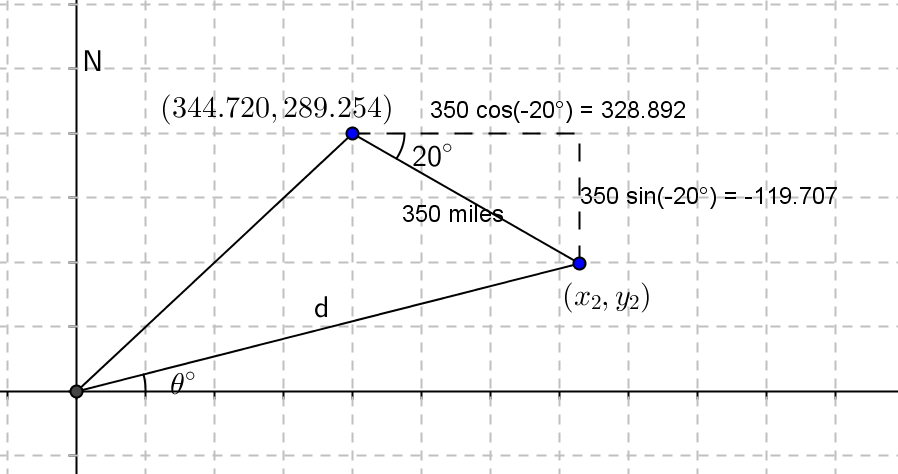 The resultant displacement is  at  east of north.Exercises 1–4 (17 minutes) Allow students time to work in groups stopping to debrief as students complete the exercises.
Exercises 1–4A motorized robot moves across the coordinate plane.  Its position  at time  is given by  where  and  .  The units of distance are measured in meters.Where is the robot at time ?Plot the path of the robot.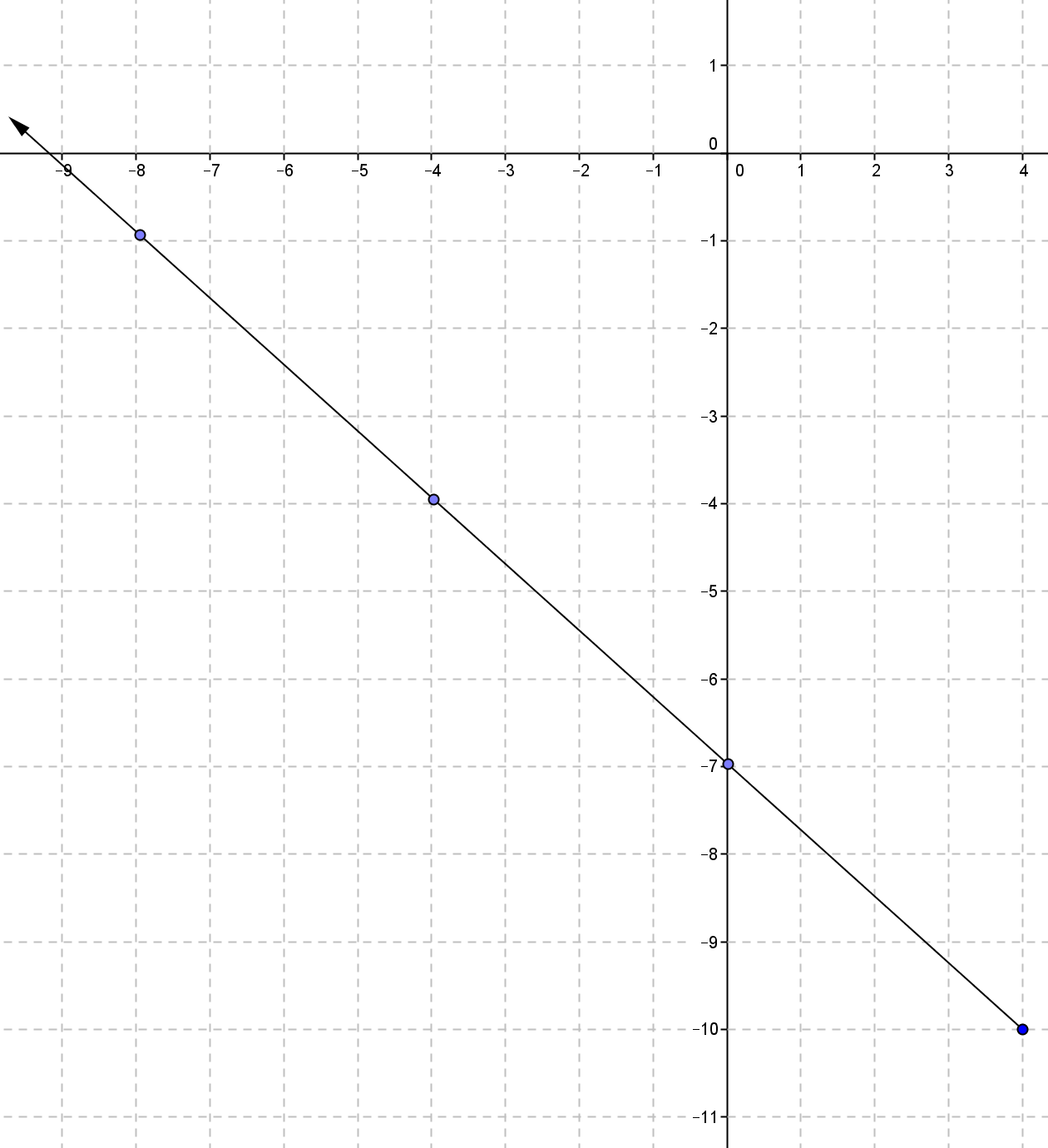 Describe the path of the robot.The robot is moving along the line .Where is the robot  after it starts moving?Where is the robot when it is  from where it started?Is the robot traveling at a constant speed?  Explain, and if the speed is constant, state the robot’s speed.Yes, the robot is traveling at a constant speed of .  For every one second that elapses, the robot moves  up and  to the left which means the robot moves  every second.What was the speed of the robot?  The speed was .How did you determine the speed?I knew the robot moved  up and  to the left each second.  I used the Pythagorean theorem to find the actual distance the robot traveled.What is the relationship between the speed and vector ?The magnitude of a vector is its length.  The length can be determined by the product of the constant speed for a given number of time units.Make the point that vector  is the velocity of the robot, and the magnitude of the velocity vector is the speed of the robot.  Velocity is a vector because it has both a magnitude and a direction.  Speed and time results in the magnitude of a vector.How could we interpret vector  in terms of the velocity of the robot?Vector  is the velocity of the robot.  It tells us both the speed and the direction of the robot. How could we interpret vector  in terms of the speed of the robot?The magnitude of vector  is the distance traveled or the length of the vector.  It tells us how fast the robot is moving but not the direction in which the robot moves.A row boat is crossing a river that is  wide traveling due east at a speed of .  The river’s current is  due south.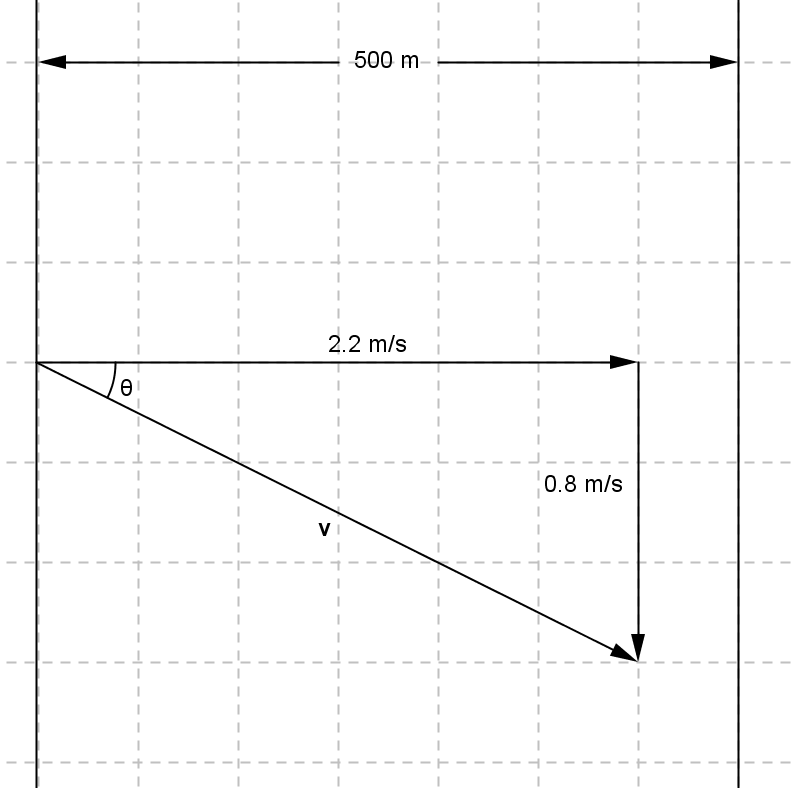 What is the resultant velocity of the boat?How long does it take for the boat to cross the river?How far downstream is the boat when it reaches the other side?Consider the airplane from Example 1 that leaves Dallas-Fort Worth with a bearing of .  (Note that the bearing is the number of degrees east of north.)  The plane is traveling at a speed of .  There is a crosswind of  due east.  What is the resultant velocity of the airplane? 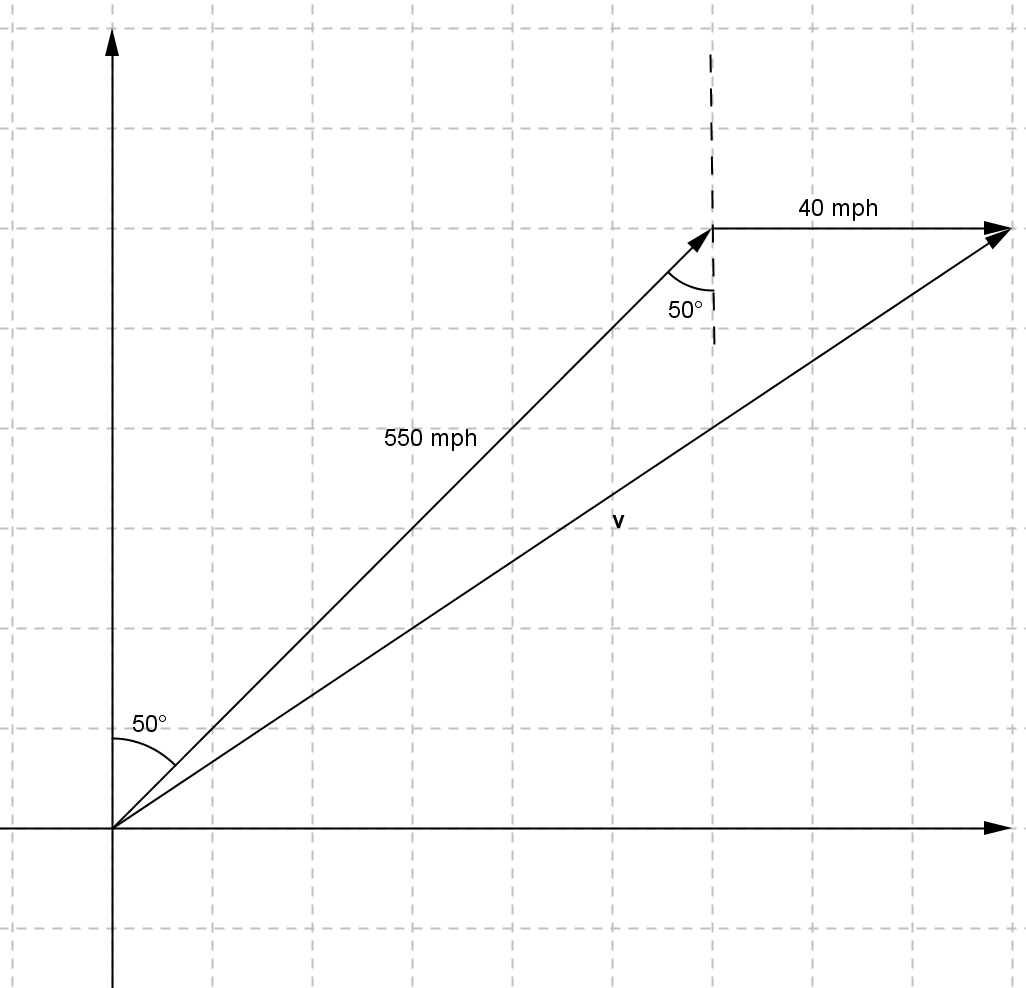 Another physical operation that is often interpreted in physics as a vector is force.  A force exerted on an object is a push of some magnitude in some direction which causes the object to have a tendency to shift.Force is often defined in units of newtons (N).  One newton is defined as the force required to accelerate an object with a mass of one kilogram () one meter per second ().A raft floating in the water experiences an eastward force of  due to the current of the water and a southeast force of  due to wind.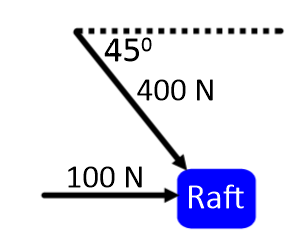 In what direction will the boat move? south of east What is the magnitude of the resultant force on the boat?If the force due to the wind doubles, does the resultant force on the boat double?  Explain or show work that supports your answer.No.  If the force of the wind doubles, the resultant force on the boat is  Closing (3 minutes)Ask students to write a brief answer to the question, “Why are vectors useful?” and then share responses with a partner.  Then, share responses as a class.Why are vectors useful?Vectors can be used to describe any sort of physical phenomena that have both a magnitude and a direction.  They are useful for describing a moving object’s displacement or velocity where just a single number would not provide an adequate description.Exit Ticket (5 minutes)Name                 							         		Date              		         Lesson 23:  Why Are Vectors Useful?Exit TicketA hailstone is traveling through the sky.  Its position  in meters is given by  where  is the time in seconds since the hailstone began being tracked. If  represents an east-west location, how quickly is the hailstone moving to the east?If  represents a north-south location, how quickly is the hailstone moving to the south?What could be causing the east-west and north-south velocities for the hailstone?If  represents the height of the hailstone, how quickly is the hailstone falling?At what location will the hailstone hit the ground (assume  is the ground)?  How long will this take?What is the overall speed of the hailstone?  To the nearest meter, how far did the hailstone travel from  to the time it took to hit the ground?Exit Ticket Sample SolutionsA hailstone is traveling through the sky.  Its position  in meters is given by  where  is the time in seconds since the hailstone began being tracked. If  represents its east-west location, how quickly is the hailstone moving to the east?If  represents its north-south location, how quickly is the hailstone moving to the south?What could be causing the east-west and north-south velocities for the hailstone?Wind is probably the number one factor affecting the speed of the hailstone.If  represents the height of the hailstone, how quickly is the hailstone falling?At what location will the hailstone hit the ground (assume  is the ground)?  How long will this take?The hailstone will hit the ground at , which is .  In  it will move  to the east and  to the south to impact at .What is the overall speed of the hailstone?  To the nearest meter, how far did the hailstone travel from  to when it hit the ground?The hailstone is traveling at .  It traveled 
.Problem Set Sample SolutionsSuppose Madison is traveling due west for  and then due south for . Draw a picture of this scenario with her starting point labeled , ending point , and include the vector .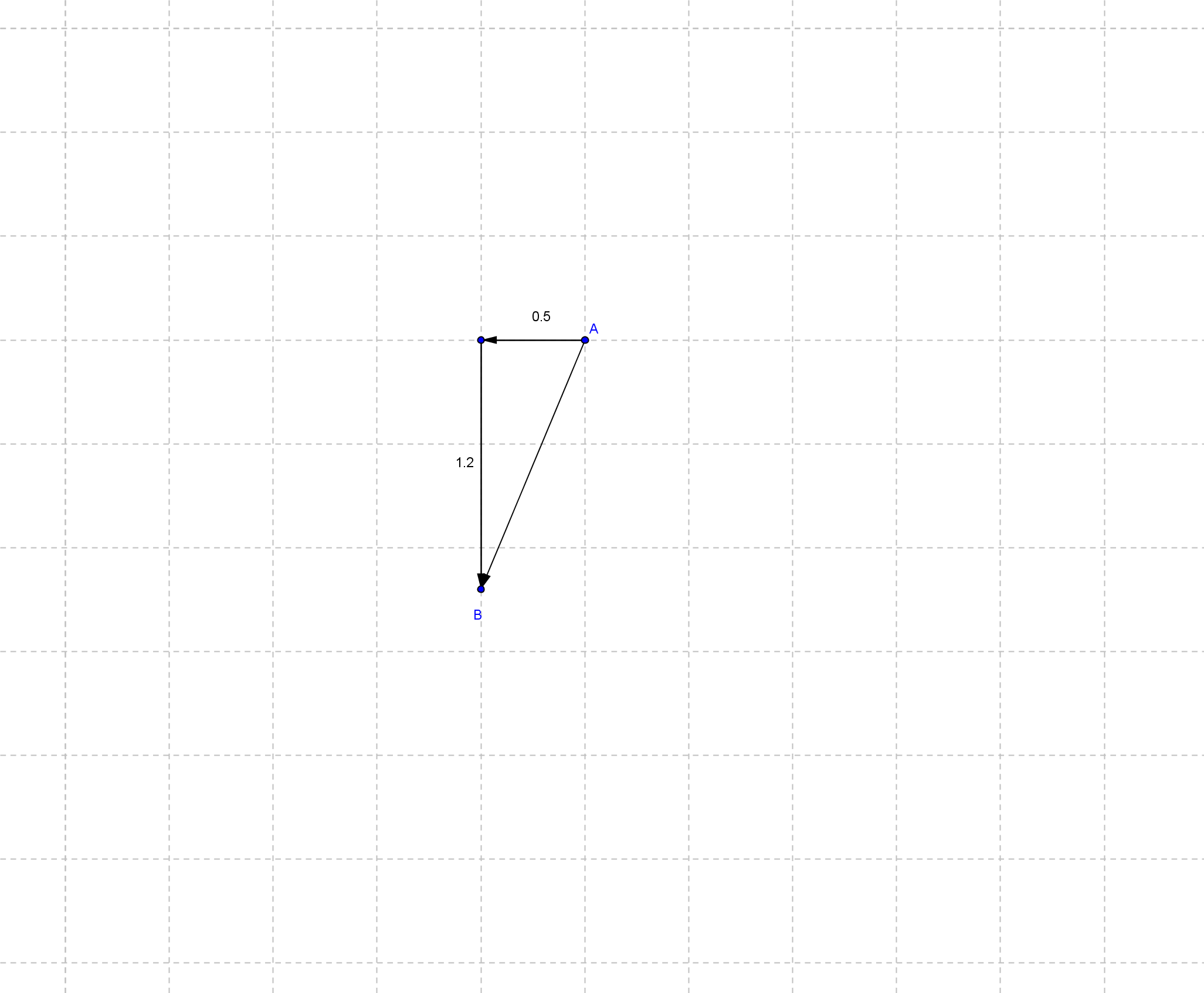 State the value of .What is the magnitude and direction of ?The vector has a magnitude of  and a direction of  from east, or  south of west. An object’s azimuth is the angle of rotation of its path measured clockwise from due north.  For instance, an object traveling due north would have an azimuth of , and due east would have an azimuth of .What are the azimuths for due south and due west?  and Consider a craft on an azimuth of  traveling .  Draw a picture representing the situation. 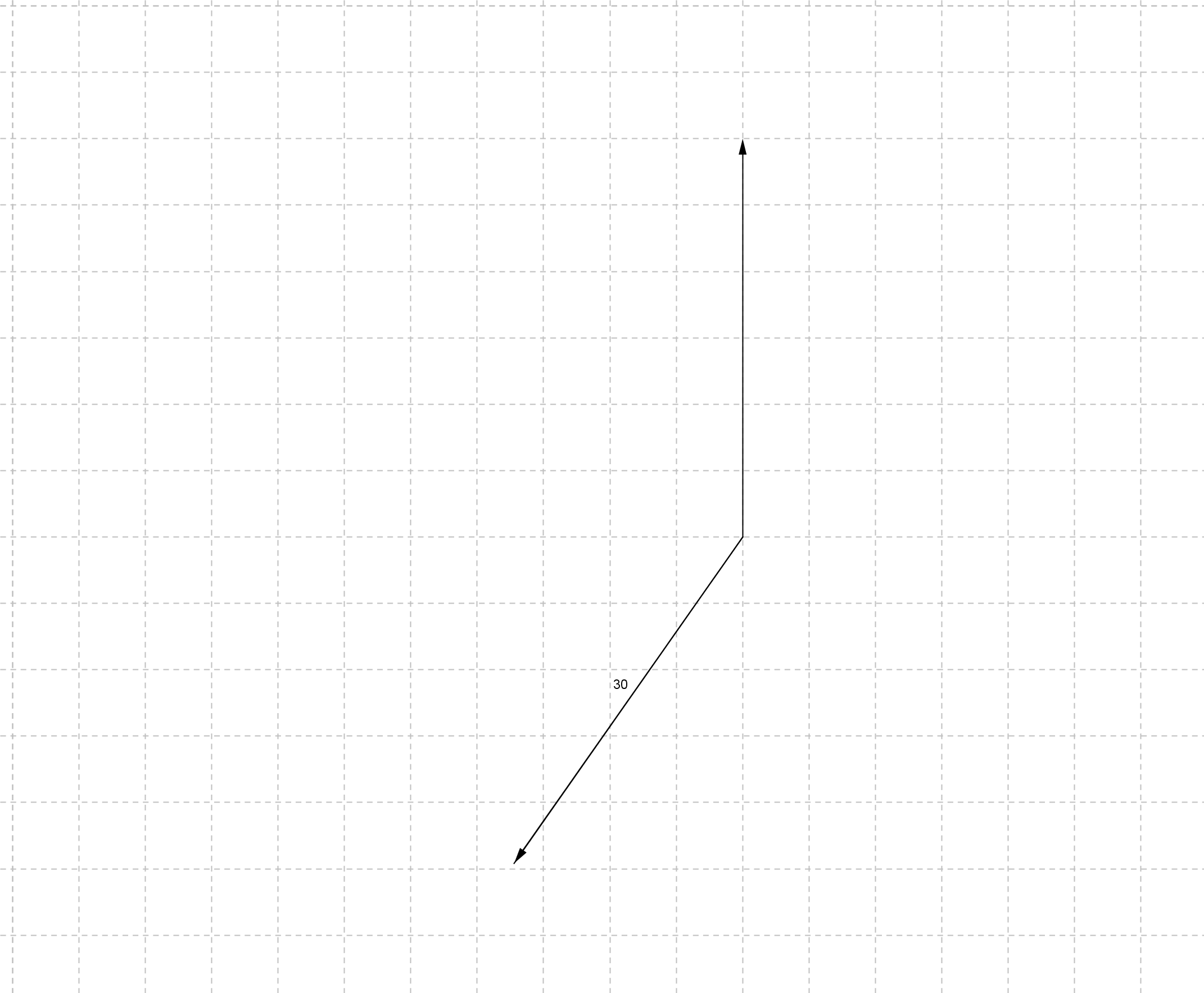 Find the vector representing this craft’s speed and direction. This vector is  from north, which is the same as saying  south of west.  Thus, the -coordinate of the vector will be , and the -coordinate will be .  The vector is represented by .Bearings can be given from any direction, not just due north.  For bearings, like azimuths, clockwise angles are represented by positive degrees and counterclockwise angles are represented by negative degrees.  A ship is traveling  east of north at , then turns , maintaining its speed. Draw a picture representing the situation.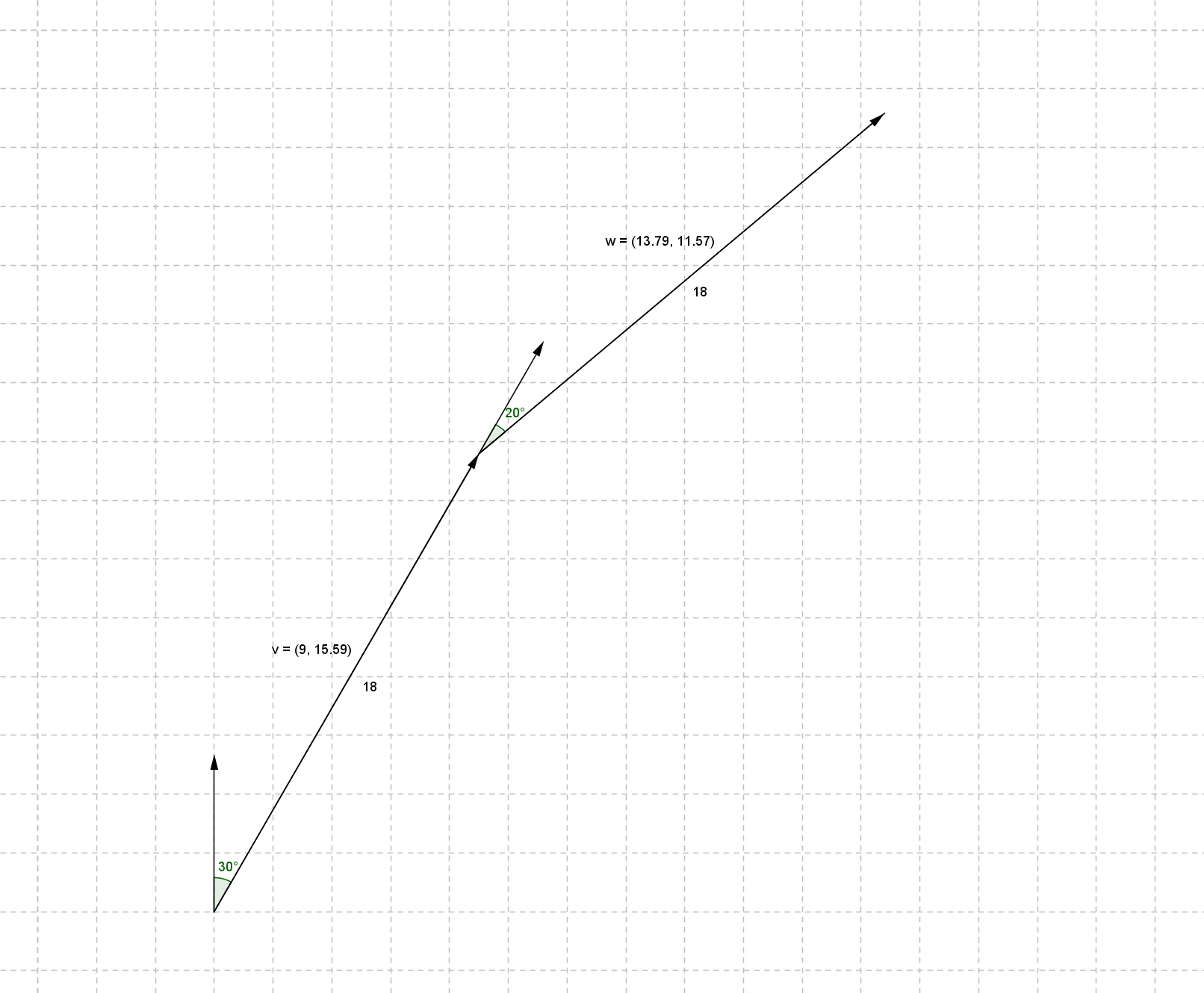 Find vectors  and  representing the first and second bearing. ,Find the sum of  and .  What does  represent?The sum represents the ship’s position relative to its starting point. If the ship travels for one hour along each bearing, then how far north of its starting position has it traveled?  How far east has it traveled? The ship has traveled north and  east. A turtle starts out on a grid with coordinates  where each unit is one furlong.  Its horizontal location is given by the function , and its vertical location is given by  for  in hours.Write the turtle’s location using vectors.What is the speed of the turtle?The turtle is traveling at .If a hare’s location is given as  where  and , then what is the speed of the hare?  How much faster is the hare traveling than the turtle?The hare is traveling at a speed of . which is  times faster than the turtle.Which creature will reach  first?The turtle will reach  at , and the hare will reach it at , so the turtle will beat the hare by half an hour.A rocket is launched at an angle of  from the ground at a rate of .How fast is the rocket traveling up to the nearest m/s?The rocket is traveling up at a rate of .How fast is the rocket traveling to the right to the nearest m/s?The rocket is traveling to the right at a rate of .What is the rocket’s velocity vector?The velocity vector is .Does the magnitude of the velocity vector agree with the set-up of the problem?  Why or why not?This is effectively the original speed and is only different because of rounding errors. If a laser is in the path of the rocket and would like to strike the rocket, in what direction does the laser need to be aimed?  Express your answer as a vector.If the laser is in the path of the rocket, then that means it needs to be aimed in the opposite direction the rocket is traveling, which is .A boat is drifting downriver at a rate of .  If the occupants of the boat want to travel to the shore, do they need to overcome the current downriver?  Use vectors to explain why or why not.The occupants do not need to overcome the stream since the stream is moving downriver, and they only want to move perpendicular to that.  Since they will be moving perpendicular, their motions will have no impact on the downriver rate, nor should they.  Any effort fighting the current will only waste resources.  Orthogonal vectors do not affect the position. A group of friends moored their boats together and fell asleep on the lake.  Unfortunately, their lashings came undone in the night, and they have drifted apart.  Gerald’s boat traveled due west along with the current of the lake which moves at a rate of  and Helena’s boat was pulled southeast by some pranksters and set drifting at a rate of .  If the boats came untied three hours ago, how far apart are the boats?Gerald traveled  to the west, and Helena traveled  to the southeast.  Using the law of cosines, we see that they are  away from each other.If Gerald drops anchor, then in what direction does Helena need to travel in order to reunite with Gerald?Consider any two vectors in space,  and  with  the angle between them. Use the law of cosines to find the value of .Use the law of sines to find the value of , the angle between  and .  State any restrictions on the variables.The inverse sine only returns values between  and , so if the angle is greater than this, then trig identities need to be used to help find the value. 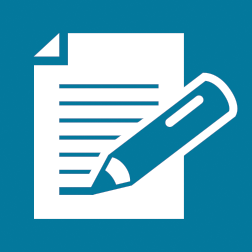 